Рабочая программа по информатике, 9 класс.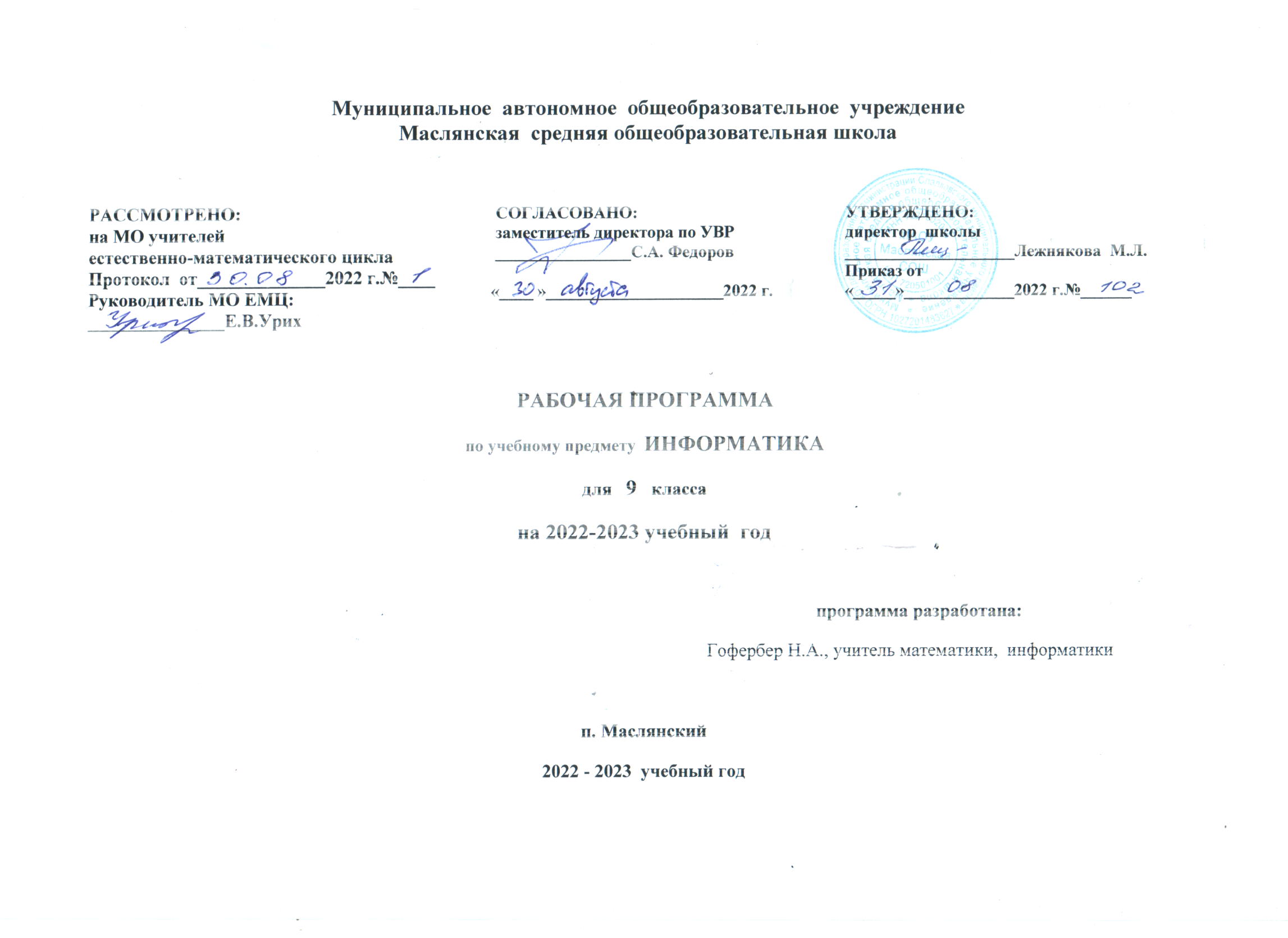 I. Планируемые результаты освоения учебного предмета, курса.Личностные, метапредметные и предметные результаты освоения информатики.Личностные результаты:наличие представлений об информации как важнейшем стратегическом ресурсе развития личности, государства, общества; понимание роли информационных процессов в современном мире;  владение первичными навыками анализа и критичной оценки получаемой информации; ответственное отношение к информации с учетом правовых и этических аспектов ее распространения; развитие чувства личной ответственности за качество окружающей информационной среды; способность увязать учебное содержание с собственным жизненным опытом, понять значимость подготовки в области информатики и ИКТ в условиях развития информационного общества; готовность к повышению своего образовательного уровня и продолжению обучения с использованием средств и методов информатики и ИКТ;способность и готовность к принятию ценностей здорового образа жизни за счет знания основных гигиенических, эргономических и технических условий безопасной эксплуатации средств ИКТ.Метапредметные результаты: владение общепредметными понятиями «объект», «система», «модель», «алгоритм», «исполнитель» и др.владение умениями организации собственной учебной деятельности, включающими: целеполагание как постановку учебной задачи на основе соотнесения того, что уже известно, и того, что требуется установить; планирование – определение последовательности промежуточных целей с учетом конечного результата, разбиение задачи на подзадачи,  разработка последовательности и структуры действий,  необходимых для достижения цели при помощи фиксированного набора средств; прогнозирование – предвосхищение результата; контроль – интерпретация полученного результата, его соотнесение с имеющимися данными с целью установления соответствия или несоответствия (обнаружения ошибки); коррекция – внесение необходимых дополнений и корректив в план действий в случае обнаружения ошибки;  оценка – осознание учащимся того, насколько качественно им решена учебно-познавательная задача; опыт принятия решений и управления объектами (исполнителями) с помощью составленных для них алгоритмов (программ);владение основными универсальными умениями информационного характера: постановка и формулирование проблемы; поиск и выделение необходимой информации, применение методов информационного поиска; структурирование и визуализация информации; выбор наиболее эффективных способов решения задач в зависимости от конкретных условий; самостоятельное создание алгоритмов деятельности при решении проблем творческого и поискового характера;владение информационным моделированием как основным методом приобретения знаний: умение преобразовывать объект из чувственной формы в пространственно-графическую или знаково-символическую модель; умение строить разнообразные информационные структуры для описания объектов; умение «читать» таблицы, графики, диаграммы, схемы и т.д., самостоятельно перекодировать информацию из одной знаковой системы в другую; умение выбирать форму представления информации в зависимости от стоящей задачи,  проверять адекватность модели объекту и цели моделирования;широкий спектр умений и навыков использования средств информационных и коммуникационных технологий для сбора, хранения, преобразования и передачи различных видов информации, навыки создания личного информационного пространства.Предметные результаты: формирование представления об основных изучаемых понятиях: информация, алгоритм, модель – и их свойствах; развитие алгоритмического мышления, необходимого для профессиональной деятельности в современном обществе; развитие умений составить и записать алгоритм для конкретного исполнителя; формирование знаний об алгоритмических конструкциях, логических значениях и операциях; знакомство с одним из языков программирования и основными алгоритмическими структурами — линейной, условной и циклической;формирование представления о компьютере как универсальном устройстве обработки информации; развитие основных навыков и умений использования компьютерных устройств; формирование умений формализации и структурирования информации, умения выбирать способ представления данных в соответствии с поставленной задачей – таблицы, схемы, графики, диаграммы, с использованием соответствующих программных средств обработки данных;формирование навыков и умений безопасного и целесообразного поведения при работе с компьютерными программами и в Интернете, умения соблюдать нормы информационной этики и права.II. Содержание учебного предмета «Информатика», 9 классМоделирование и формализация.Модели и моделирование. Понятия натурной и информационной моделей объекта (предмета, процесса или явления). Модели в математике, физике, литературе, биологии и т.д.  Использование моделей в практической деятельности. Виды информационных моделей (словесное описание, таблица, график, диаграмма, формула, чертёж, граф, дерево, список и др.) и их назначение. Оценка адекватности модели моделируемому объекту и целям моделирования.Графы, деревья, списки и их применение при моделировании природных и экономических явлений, при хранении и поиске данных.Компьютерное моделирование. Примеры использования компьютерных моделей при решении практических задач. Реляционные базы данных. Основные понятия, типы данных, системы управления базами данных и принципы работы с ними.  Ввод и редактирование записей. Поиск, удаление и сортировка данных.Аналитическая деятельность:различать натурные и информационные модели, изучаемые в школе, встречающиеся в жизни;осуществлять системный анализ объекта, выделять среди его свойств существенные свойства с точки зрения целей моделирования;оценивать адекватность модели моделируемому объекту и целям моделирования;определять вид информационной модели в зависимости от стоящей задачи;приводить примеры использования таблиц, диаграмм, схем, графов и т.д. при описании объектов окружающего мира.Практическая деятельность:строить и интерпретировать различные информационные модели (таблицы, диаграммы, графы, схемы, блок-схемы алгоритмов);преобразовывать объект из одной формы представления информации в другую с минимальными потерями в полноте информации;исследовать с помощью информационных моделей объекты в соответствии с поставленной задачей;работать с готовыми компьютерными моделями из различных предметных областей;создавать однотабличные базы данных;осуществлять поиск записей в готовой базе данных;осуществлять сортировку записей в готовой базе данных.Основы программирования и алгоритмизации.Понятие исполнителя. Неформальные и формальные исполнители. Учебные исполнители (Робот, Чертёжник, Черепаха, Кузнечик, Водолей, Удвоитель и др.) как примеры формальных исполнителей. Их назначение, среда, режим работы, система команд.Понятие алгоритма как формального описания последовательности действий исполнителя при заданных начальных данных. Свойства алгоритмов. Способы записи алгоритмов.Алгоритмический язык – формальный язык для записи алгоритмов. Программа – запись алгоритма на алгоритмическом языке. Непосредственное и программное управление исполнителем. Линейные программы. Алгоритмические конструкции, связанные с проверкой условий: ветвление и повторение. Разработка алгоритмов: разбиение задачи на подзадачи, понятие вспомогательного алгоритма.Понятие простой величины. Типы величин: целые, вещественные, символьные, строковые, логические. Переменные и константы. Знакомство с табличными величинами (массивами). Алгоритм работы с величинами – план целенаправленных действий по проведению вычислений при заданных начальных  данных с использованием промежуточных результатов. Управление, управляющая и управляемая системы, прямая и обратная связь. Управление в живой природе, обществе и технике.Аналитическая деятельность:приводить примеры формальных и неформальных исполнителей;придумывать задачи по управлению учебными исполнителями;выделять примеры ситуаций, которые могут быть описаны с помощью линейных алгоритмов, алгоритмов с ветвлениями и циклами;определять по блок-схеме, для решения какой задачи предназначен данный алгоритм;анализировать изменение значений величин при пошаговом выполнении алгоритма;определять по выбранному методу решения задачи, какие алгоритмические конструкции могут войти в алгоритм;осуществлять разбиение исходной задачи на подзадачи;сравнивать различные алгоритмы решения одной задачи.Практическая деятельность:исполнять готовые алгоритмы для конкретных исходных данных;преобразовывать запись алгоритма с одной формы в другую;строить цепочки команд, дающих нужный результат при конкретных исходных данных для исполнителя арифметических действий;строить цепочки команд, дающих нужный результат при конкретных исходных данных для исполнителя, преобразующего строки символов;составлять линейные алгоритмы по управлению учебным исполнителем;составлять алгоритмы с ветвлениями по управлению учебным исполнителем;составлять циклические алгоритмы по управлению учебным исполнителем;строить арифметические, строковые, логические выражения и вычислять их значения; строить алгоритм (различные алгоритмы) решения задачи с использованием основных алгоритмических конструкций и подпрограмм.Обработка числовой информации в электронных таблицах.Электронные (динамические) таблицы. Относительные, абсолютные и смешанные ссылки. Использование формул. Выполнение расчётов. Построение графиков и диаграмм. Понятие о сортировке (упорядочивании) данных.Аналитическая деятельность:анализировать пользовательский интерфейс используемого программного средства;определять условия и возможности применения программного средства для решения типовых задач;выявлять общее и отличия в разных программных продуктах, предназначенных для решения одного класса задач.Практическая деятельность:создавать электронные таблицы, выполнять в них расчёты по встроенным и вводимым пользователем формулам;строить  диаграммы и графики в электронных таблицах.Коммуникационные технологии.Локальные и глобальные компьютерные сети. Скорость передачи информации. Пропускная способность канала. Интернет. Браузеры.  Взаимодействие на основе компьютерных сетей: электронная почта, чат, форум, телеконференция, сайт. Информационные ресурсы компьютерных сетей: Всемирная паутина, файловые архивы,  компьютерные энциклопедии и справочники.  Поиск информации в файловой системе, базе данных, Интернете. Информационная безопасность личности, государства, общества. Защита собственной информации от несанкционированного доступа.Базовые представления о правовых и этических аспектах использования компьютерных программ и работы в сети Интернет. Аналитическая деятельность:выявлять общие черты и отличия способов взаимодействия на основе компьютерных сетей;анализировать доменные имена компьютеров и адреса документов в Интернете;приводить примеры ситуаций, в которых требуется поиск информации; анализировать и сопоставлять различные источники информации, оценивать достоверность найденной информации.Практическая деятельность: осуществлять взаимодействие посредством электронной почты, чата, форума;определять минимальное время, необходимое для передачи известного объёма данных по каналу связи с известными характеристиками;проводить поиск информации в сети Интернет по запросам с использованием логических операций;создавать с использованием конструкторов (шаблонов)  комплексные информационные объекты в виде веб-странички,  включающей графические объекты;проявлять избирательность в работе с информацией, исходя из морально-этических соображений, позитивных социальных установок и интересов индивидуального развития.III. Тематическое планирование учебного материала с учетом рабочей программы воспитания с указанием количества часов отведенных на изучение темы Реализация рабочей программы воспитания в урочной деятельности направлена на формирование понимания важнейших социокультурных и духовно-нравственных ценностей. Механизм реализации рабочей программы воспитания: - установление доверительных отношений между педагогическим работником и его обучающимися, способствующих позитивному восприятию обучающимися требований и просьб педагогического работника, привлечению их внимания к обсуждаемой на уроке информации, активизации их познавательной деятельности; - привлечение внимания обучающихся к ценностному аспекту изучаемых на уроках явлений, организация их работы с получаемой на уроке социально значимой информацией – инициирование ее обсуждения, высказывания обучающимися своего мнения по ее поводу, выработки своего к ней отношения; - применение на уроке интерактивных форм работы с обучающимися: интеллектуальных игр, стимулирующих познавательную мотивацию обучающихся; проведение предметных олимпиад, турниров, викторин, квестов, игр-экспериментов, дискуссии и др. - демонстрация примеров гражданского поведения, проявления добросердечности через подбор текстов для чтения, задач для решения, проблемных ситуаций для обсуждения, анализ поступков людей и др.- применение на уроках групповой работы или работы в парах, которые учат обучающихся командной работе и взаимодействию с другими обучающимися; включение в урок игровых процедур, которые помогают поддержать мотивацию обучающихся к получению 20 знаний, налаживанию позитивных межличностных отношений в классе, помогают установлению доброжелательной атмосферы во время урока. - посещение экскурсий, музейные уроки, библиотечные уроки и др. - приобщение обучающихся к российским традиционным духовным ценностям, включая культурные ценности своей этнической группы, правилам и нормам поведения в российском обществе. - побуждение обучающихся соблюдать на уроке общепринятые нормы поведения, правила общения, принципы учебной дисциплины, самоорганизации, взаимоконтроль и самоконтроль.Приложение 2Перечень учебно-методического обеспечения.Босова Л. Л., Босова А. Ю. Информатика и ИКТ : учебник для 9 класса М.:БИНОМ. Лаборатория знаний,2020Единая коллекция цифровых образовательных ресурсов. URL: http://school-collection.edu.ru/БосоваЛ.Л., Босова А.Ю. Информатика и ИКТ.8-9 классы: методическое пособие.- М.: Бином. Лаборатория знаний.Сайт методической поддержки: http://metodist.lbz.ru/authors/informatika/3/umk8-9.phpКомплект цифровых образовательных ресурсов (далее ЦОР), помещенный в Единую коллекцию ЦОР (http://school-collection.edu.ru/).Технические средства обучения.КомпьютерПроекторПринтерУстройства вывода звуковой информации – наушники для индивидуальной работы со звуковой информацией, колонки для озвучивания всего класса.Сканер.Программные средства.Операционная система Windows ХР.Приложение 3Оценочная процедура в 9 классепо информатике№ Тема урока, практическое занятиеКол-во часовВ том числе:В том числе:№ Тема урока, практическое занятиеКол-во часовТеорияПрактика1Введение 11-2Моделирование и формализация 8623Основы алгоритмизации и программирования8624Обработка числовой информации в электронных таблицах 6335Коммуникационные технологии 10826Итоговое повторение11-Итого34259Введение (1 час)1Цели изучения курса информатики и ИКТ. Техника безопасности и организация рабочего места1Тема 1: Моделирование и формализация (8 часов)2Моделирование как метод познания13Знаковые модели.           Виртуальная экскурсия в музей вычислительной техники14Графические модели15Табличные модели16База данных как модель предметной области. Реляционные базы данных.17Система управления базами данных18Создание базы данных. Запросы на выборку данных19Обобщение и систематизация основных понятий темы «Моделирование и формализация». Проверочная работа1Тема 2: Алгоритмизация и программирование (8 часов)10Решение задач на компьютере111Одномерные массивы целых чисел. Описание, заполнение, вывод массива.112Вычисление суммы элементов массива113Последовательный поиск в массиве114Сортировка массива115Конструирование алгоритмов116Запись вспомогательных алгоритмов на  языке Паскаль. Видеоэкскурсия в электронную библиотеку117Алгоритмы управления. Обобщение и систематизация основных понятий темы «Алгоритмизация и программирование». Проверочная работа1Тема 3: Обработка числовой информации6 часов18Интерфейс электронных таблиц. Данные в ячейках таблицы. Основные режимы работы.119Организация вычислений. Относительные, абсолютные и смешанные ссылки.120Встроенные функции. Логические функции.121Сортировка и поиск данных.122Построение диаграмм и графиков.         Круглый стол123Обобщение и систематизация основных понятий главы «Обработка числовой информации в электронных таблицах». Проверочная работа.1Тема 4: Коммуникационные технологии (10 часов)24Локальные и глобальные компьютерные сети125Как устроен Интернет. IP-адрес компьютера126Доменная система имён. Протоколы передачи данных.127Всемирная паутина. Файловые архивы.128Электронная почта. Сетевое коллективное взаимодействие. Сетевой этикет. Мини-проект «Всемирная паутина»129Технологии создания сайта. 130Содержание и структура сайта.131Оформление сайта.132Размещение сайта в Интернете.133Обобщение и систематизация основных понятий главы «Коммуникационные технологии». Проверочная работа.1Итоговое повторение (1 час)34Повторение основных понятий по теме «Программирование»1№ урокадатаТема урокаКоличество часовЭлементы содержанияПланируемые результатыПланируемые результаты№ урокадатаТема урокаКоличество часовЭлементы содержанияПредметныеМетапредметные и личностные (УУД)Введение (1 час)Введение (1 час)Введение (1 час)Введение (1 час)Введение (1 час)Введение (1 час)Введение (1 час)1Цели изучения курса информатики и ИКТ. Техника безопасности и организация рабочего места.1Фундаментальные вопросы информатики.Техника безопасности при работе за компьютером.познакомиться с учебником; познакомиться с техникой безопасности и правильной организации рабочего места; получить представление о предмете изучения. Личностные.Смыслообразование – адекватная мотивация учебной деятельности. Нравственно- этическая ориентация – умение избегать конфликтов и находить выходы из спорных ситуаций.Регулятивные: целеполагание – формулировать и удерживать учебную задачу; планирование – выбирать действия в соответствии с поставленной задачей и условиями ее реализации. Познавательные: общеучебные – использовать общие приемы решения поставленных задач; Коммуникативные: инициативное сотрудничество – ставить вопросы, обращаться за помощьюТема 1: Моделирование и формализация (8 часов)Тема 1: Моделирование и формализация (8 часов)Тема 1: Моделирование и формализация (8 часов)Тема 1: Моделирование и формализация (8 часов)Тема 1: Моделирование и формализация (8 часов)Тема 1: Моделирование и формализация (8 часов)Тема 1: Моделирование и формализация (8 часов)2Моделирование как метод познания1Модель, моделирование, цель моделирования, натуральная (материальная) модель, информационная модель, формализация, классификация информационных моделейИметь представление о модели, моделировании, цели моделирования, форматирования. Знать различия между натуральными и информационными моделями. Уметь различать образные, знаковые и смешанные информационные моделиЛичностные:СмыслообразованиеРегулятивные: планирование – выбирать действия в соответствии с поставленной задачей и условиями ее реализации. Познавательные:  формирование критического мышления – способность устанавливать противоречие, т.е. несоответствие между желаемым и действительным;осуществить перенос знаний, умений в новую ситуацию для решения проблем, комбинировать известные средства для нового решения проблем;формулировать гипотезу по решению проблем.3Знаковые модели1Словесные модели, математические модели, компьютерные моделиИметь представление о словесных, информационных, математических и имитационных моделях. 4Графические модели1Математические модели, компьютерные моделиИметь представление о  математических и имитационных моделях. Уметь моделировать ситуацию в системе массового обслуживания – магазине,  полет снаряда, выпущенного из пушки при различных исходных данных5Табличные модели1Схема, карта, чертеж, график, диаграмма, граф, сеть, деревоИметь представление о графических информационных моделях (схема, чертеж, график, диаграмма, графы).6База данных как модель предметной области. Реляционные базы данных.1Схема, карта, чертеж, график, диаграмма, граф, сеть, деревоИметь представление о графических информационных моделях (схема, чертеж, график, диаграмма, графы).Уметь применять графы и таблицы для решения задач7Система управления базами данных1Таблица, таблица «объект – свойство», таблица «объект - объект»Иметь представление о табличных моделях. Уметь использовать таблицы при решении задач. Знать различия между таблицей типа «объект – свойство» и таблицей типа «объект - объект»8Создание базы данных. Запросы на выборку данных1Таблица, таблица «объект – свойство», таблица «объект - объект»Иметь представление о табличных моделях. Уметь использовать таблицы при решении задач. Знать различия между таблицей типа «объект – свойство» и таблицей типа «объект - объект»9Обобщение и систематизация основных понятий темы «Моделирование и формализация». Проверочная работа1Информационная система, база данных, иерархическая база данных, сетевая база данных, реляционная база данных, запись, поле, ключИметь представление о базах данных. Знать основные способы организации данных в базах данных (иерархический, сетевой, реляционный)Личностные:Формирование понятия связи различных явлений, процессов, объектов с информационной деятельностью человека;актуализация сведений из личного жизненного опыта информационной деятельности;формирование готовности к продолжению обучения с использованием ИКТ; освоение типичных ситуаций управления персональными средствами ИКТ, включая цифровую бытовую технику.Регулятивные: планирование – выбирать действия в соответствии с поставленной задачей и условиями ее реализации. Познавательные: осуществить перенос знаний, умений в новую ситуацию для решения проблем, комбинировать известные средства для нового решения проблем.Тема 2: Алгоритмизация и программирование (8 часов)Тема 2: Алгоритмизация и программирование (8 часов)Тема 2: Алгоритмизация и программирование (8 часов)Тема 2: Алгоритмизация и программирование (8 часов)Тема 2: Алгоритмизация и программирование (8 часов)Тема 2: Алгоритмизация и программирование (8 часов)Тема 2: Алгоритмизация и программирование (8 часов)10Решение задач на компьютере1СУБД, таблица, форма, запрос, условия выбора, отчетИметь представление о системе управления базами данных (СУБД). Знать основные объекты СУБД (таблицы, формы, запросы, отчеты)11Одномерные массивы целых чисел. Описание, заполнение, вывод массива.1СУБД, таблица, форма, запрос, условия выбора, отчетИметь представление о системе управления базами данных (СУБД). Знать основные объекты СУБД (таблицы, формы, запросы, отчеты)12Вычисление суммы элементов массива1СУБД, таблица, форма, запрос, условия выбора, отчетИметь представление о системе управления базами данных (СУБД). Знать основные объекты СУБД (таблицы, формы, запросы, отчеты)13Последовательный поиск в массиве1Иметь представление о модели, моделировании, цели моделирования, форматирования, словесных, информационных, математических и имитационных моделях о системе управления базами данных (СУБД). Личностные:Смыслообразование – самооценка на основе критериев успешности учебной деятельностиРегулятивные: контроль и самоконтроль – использовать установленные правила в контроле способа решения задачи. Познавательные: общеучебные – выбирать наиболее эффективные решения поставленной задачи.14Сортировка массива1БД: таблица, форма, запрос, условия выбора, отчетЗнать о структуре памяти компьютера: память – ячейка – бит (разряд).15Конструирование алгоритмов1Постановка задачи, формализация, алгоритмизация, программирование, отладка и тестирование, выполнение расчетовИметь представление о классах рассматриваемых задач, понимать связи между исходными данными и результатами с помощью математических соотношений; уметь выбрать подходящий способ для решения задачи.Личностные:формирование готовности к продолжению обучения с использованием ИКТ; освоение типичных ситуаций управления персональными средствами ИКТ, включая цифровую бытовую технику.Регулятивные:  Формирование алгоритмического мышления – умения планировать последовательность действий для достижения какой-либо цели (личной, коллективной, учебной, игровой и др.);Умение использовать различные средства самоконтроля с учетом специфики изучаемого предмета (тестирование, дневник, в том числе электронный, портфолио, таблицы достижения результатов, беседа с учителем и т.д.).Познавательные: общеучебные – выбирать наиболее эффективные решения поставленной задачи.Коммуникативные:  умение определять наиболее рациональную последовательность действий по коллективному выполнению учебной задачи (план, алгоритм)16Запись вспомогательных алгоритмов на  языке Паскаль1Постановка задачи, формализация, алгоритмизация.Понимать связи между исходными данными и результатами с помощью математических соотношений; уметь выбрать подходящий способ для решения задачи.17Алгоритмы управления. Обобщение и систематизация основных понятий темы «Алгоритмизация и программирование». Проверочная работа1Программирование, отладка и тестирование, выполнение расчетовУметь выбрать подходящий способ для решения задачи.Тема 3: Обработка числовой информации (6 часов)Тема 3: Обработка числовой информации (6 часов)Тема 3: Обработка числовой информации (6 часов)Тема 3: Обработка числовой информации (6 часов)Тема 3: Обработка числовой информации (6 часов)Тема 3: Обработка числовой информации (6 часов)Тема 3: Обработка числовой информации (6 часов)18Интерфейс электронных таблиц. Данные в ячейках таблицы. Основные режимы работы.1Массив, описание массива, заполнение массива, обработка массива, вывод массиваИметь представление об одномерных массивах и способах их описания19Организация вычислений. Относительные, абсолютные и смешанные ссылки.1Массив, описание массива, заполнение массива, обработка массива, вывод массиваИметь представление о способах заполнения и вывода одномерных массивов20Встроенные функции. Логические функции.1Массив, описание массива, заполнение массива, вычисление суммы элементов массива, вывод массиваИметь представление о способах заполнения, обработки и вывода одномерных массивов21Сортировка и поиск данных.1Массив, описание массива, заполнение массива, последовательный поиск в массиве, вывод массиваИметь представление о способах заполнения, обработки и вывода одномерных массивов22Построение диаграмм и графиков.1Массив, описание массива, заполнение массива, сортировка массива, вывод массиваИметь представление о способах заполнения, обработки и вывода одномерных массивов23Обобщение и систематизация основных понятий главы «Обработка числовой информации в электронных таблицах». Проверочная работа.1Массив, описание массива, заполнение массива, обработка массива, вывод массиваИметь представление о способах заполнения, обработки и вывода одномерных массивовТема 4: Коммуникационные технологии (10 часов)Тема 4: Коммуникационные технологии (10 часов)Тема 4: Коммуникационные технологии (10 часов)Тема 4: Коммуникационные технологии (10 часов)Тема 4: Коммуникационные технологии (10 часов)Тема 4: Коммуникационные технологии (10 часов)Тема 4: Коммуникационные технологии (10 часов)24Локальные и глобальные компьютерные сети1Массив, описание массива, заполнение массива, обработка массива, вывод массиваИметь представление о способах заполнения, обработки и вывода одномерных массивов25Как устроен Интернет. IP-адрес компьютера1Вспомогательный алгоритм, формальные параметры, фактические параметры,  рекурсивный алгоритмИметь представление о методе пошаговой детализации26Доменная система имён. Протоколы передачи данных.1Вспомогательный алгоритм, формальные параметры, фактические параметрыИметь представление о методе пошаговой детализации27Всемирная паутина. Файловые архивы.1Вспомогательный алгоритм, формальные параметры, фактические параметры,  рекурсивный алгоритмИметь представление о методе пошаговой детализации28Электронная почта. Сетевое коллективное взаимодействие. Сетевой этикет.1Подпрограмма, процедура, функция, рекурсивная функцияИметь представление о подпрограммах, процедурах.29Технологии создания сайта. 1характеристики исполнителя: круг решаемых задач, среда, режим работы, система команд; формальное исполнение алгоритмаИметь представление о подпрограммах, функциях.30Содержание и структура сайта.1Управление, алгоритм управления, обратная связьИметь представление об алгоритме управления, обратной связи31Оформление сайта.1Величина, константа, переменная, тип, имя, присваивание, выражение, таблицаИметь представление об объектах алгоритмов (величина). Личностные:Смыслообразование – самооценка на основе критериев успешности учебной деятельностиРегулятивные: контроль и самоконтроль – использовать установленные правила в контроле способа решения задачи. Познавательные: общеучебные – выбирать наиболее эффективные решения поставленной задачи.32Размещение сайта в Интернете.1Массивы, процедуры, функцииУметь обрабатывать массивы33Обобщение и систематизация основных понятий главы «Коммуникационные технологии». Проверочная работа.1Электронные таблицы, табличный процессор, столбец, строка, ячейка, диапазон ячеек, лист, книгаИметь представление об интерфейсе электронных таблиц, основных режимах работы электронных работЛичностные:понимание важности логического мышления для современного человека готовность к повышению своего образовательного уровня и продолжению обучения с использованием средств и методов информатики и ИКТспособность увязать учебное содержание с собственным жизненным опытом и личными смыслами, понять значимость подготовки в области информатики и ИКТ в условиях развития информационного обществарегулятивныеопределять способы действийумение планировать свою учебную деятельностьпознавательныеделать выводы на основе полученной информацииумение структурировать знаниявладение первичными навыками анализа и критической оценки информациивладение основными логическими операциямикоммуникативныеумение осознанно и произвольно строить речевое высказывание в устной и письменной речи.Итоговое повторение (1 час)Итоговое повторение (1 час)Итоговое повторение (1 час)Итоговое повторение (1 час)Итоговое повторение (1 час)Итоговое повторение (1 час)Итоговое повторение (1 час)34Повторение основных понятий по теме «Программирование»1Электронные таблицы, табличный процессор, столбец, строка, ячейка, диапазон ячеек, лист, книгаИметь представление об основных режимах работы электронных работУчебный период№ работы (тема)Форма проведенияИсточникI четвертьII четвертьПроверочная работа «Моделирование и формализация». тестЭлектронное приложение к учебнику «Информатика» для 9 класса (УМК Босова Л.Л. и др. 5-9 кл.)https://bosova.ru/metodist/authors/informatika/3/eor9.php III четвертьПроверочная работа «Алгоритмизация и программирование».  тестЭлектронное приложение к учебнику «Информатика» для 9 класса (УМК Босова Л.Л. и др. 5-9 кл.)https://bosova.ru/metodist/authors/informatika/3/eor9.phpIII четвертьПроверочная работа «Обработка числовой информации в электронных таблицах». тестЭлектронное приложение к учебнику «Информатика» для 9 класса (УМК Босова Л.Л. и др. 5-9 кл.)https://bosova.ru/metodist/authors/informatika/3/eor9.phpIV четвертьПроверочная работа. «Коммуникационные технологии». тестЭлектронное приложение к учебнику «Информатика» для 9 класса (УМК Босова Л.Л. и др. 5-9 кл.)https://bosova.ru/metodist/authors/informatika/3/eor9.php